STANDARD LEASE FOR OFFICE AND INDUSTRIAL BUILDINGS (NEW/REHABILITATED)5th edition 05/22[Supplementary wordings, alternative wordings, appendices and comments can be found at the end of the agreement]	THE LESSORName/Firm […] (the Lessor) Social security or business registration number […]THE LESSEEName/Firm […] (the Lessee)Social security or business registration number […]THE PROPERTYAddress […]Land no. […], title no. […], unit no. […], section no. […] in the municipality of […], municipality no. […] (the Property)THE LEASED OBJECTThe leased object (the Leased Object) comprises existing buildings and facilities, external areas and parking spaces on the Property, as shown in the enclosed drawing; Appendix 2. The Leased Object shall be in conformity with the agreed delivery specification; Appendix 3, which includes technical building and construction specifications, room plans, drawings, etc. Appendix 2 and Appendix 3 are jointly referred to as the Requirement Specification. The buildings included in the Leased Object measure approximately […] m2 in total.All areas are specified in accordance with NS 3940:2012. Any errors in the area specifications shall neither give rise to any right of rent adjustment, nor result in any amendments to the other provisions of this lease.[Alternative wording (if this wording is used, one should also use the alternative wording with specification of prices per m2 GFA in Clause 8):All areas are specified in accordance with NS 3940:2012. The Lessor shall ensure that the buildings included in the Leased Object are measured immediately prior to Handover. If the measurement shows any negative discrepancy from the number specified above, and such negative discrepancy is not caused by the Lessee’s changes to the Requirement Specification pursuant to this Clause 4.4 and Appendix 4, Clause 3, the Rent shall be adjusted proportionally based on prices per m2 GFA for the various types of areas, as specified in Clause 8 below.]Provisions on changing the Requirement Specification are set out in Appendix 4.ACTIVITIES CONDUCTED BY THE LESSEEThe Leased Object shall only be used for […].No change in the activities conducted at the Leased Object, including engagement in other, related activities, shall be permitted without the prior written consent of the Lessor. Consent shall not be withheld without just cause. Any increase in the Value Added Tax burden of the Lessor as the result of the changed activities on the part of the Lessee shall constitute such just cause, unless the Lessee undertakes to indemnify the Lessor in respect of the Lessor’s losses and costs in accordance with Clause 10 and furnishes collateral deemed – in the opinion of the Lessor – to adequately secure its obligations. Furthermore, maintaining the activity profile/activity mix of the Property shall also constitute such just cause.HANDOVER/NOTICE OF DEFECTSThe Leased Object is handed over in accordance with Clause 4.1 above. The Lessor is responsible for the Leased Object being lawful for the use/activities specified in Clause 5.1 as per Handover, including with regard to requirements in the Planning and Building Act and private law matters. The Lessee is itself responsible for own internal, installation and building work which is to be carried out by the Lessee by agreement. The Lessee is also itself responsible for any requirements applicable to, or approvals of, the Leased Object/the Lessee`s activities that do not pertain to technical building and construction matters or zoning matters.A handover inspection shall be performed in connection with Handover of the Leased Object. A handover inspection record shall be prepared, and signed by both parties on site. A handover inspection record form is attached as Appendix […].The Lessee shall give written notice of damage and defects, etc., within a reasonable period of time after it ought to have discovered these. Any circumstances that had come to the knowledge of the Lessee as per Handover cannot subsequently be invoked as defects.The Lessor shall at Handover provide the Lessee with guidance concerning the use of technical equipment/installations at the Leased Object that are to be used by the Lessee. Moreover, the Lessor shall at Handover provide operating manuals/instructions for technical equipment and installations at the Leased Object. The Lessee shall adhere to the Lessor’s operating manuals/instructions as applicable at any given time throughout the Lease Term.LEASE TERMThe lease term shall be from […], with the addition of any Postponement Periods pursuant to Appendix 4 (Handover), to […] (the Lease Term), after which the lease shall lapse without any need for a notice of termination. The lease cannot be terminated during the Lease Term. The date of Handover shall be specified on the Handover inspection record mentioned in Clause 6.3 above.[Extension options, if any - see supplementary wording for alternative regulation]The time limit for sending a request to vacate the premises after the end of the Lease Term shall be six months. THE RENT The annual rent payable for the Leased Object (the Rent) shall be NOK […] (exclusive of Value Added Tax). In addition shall be paid Value Added Tax to the extent that the conditions for adding Value Added Tax to the Rent have been met, cf. Clause 10.[Alternative wording:The annual rent payable for the Leased Object (the Rent) shall be a total of NOK […], exclusive of Value Added Tax, based on the following areas and prices per m2 GFA:- 	NOK […], exclusive of Value Added Tax, per m2 GFA office-	NOK […], exclusive of Value Added Tax, per m2 GFA storeroom-	NOK […], exclusive of Value Added Tax, per m2 GFA technical room-	NOK […], exclusive of Value Added Tax, per m2 GFA […]-	NOK […], exclusive of Value Added Tax, per parking spaceIn addition shall be paid Value Added Tax to the extent that the conditions for adding Value Added Tax to the Rent have been met, cf. Clause 10.] 1/4 / 1/12 [delete as applicable] of the Rent shall fall due for payment in advance on the 
1st of each quarter/month [delete as applicable], in the amount of NOK […] (exclusive of Value Added Tax).The Lessor shall issue invoices to the Lessee with such contents as are required under the applicable regulatory framework, and specifying the Lessor’s account number for the payment of the Rent. Payment is not deemed to have taken place until the amount is credited to the Lessor’s account.The Lessee shall cover all costs concerning the Leased Object that are considered to be joint costs when several lessees share office and industrial buildings, including costs listed in the enclosed specification, cf. Appendix […], as well as any non-deductible Value Added Tax on such costs. The Lessor shall only cover such costs as are expressly specified in this lease. If property leases are subjected to any new, specific, direct and/or indirect, taxes during the Lease Term, such taxes shall be paid by the Lessee. Property tax shall be paid by the Lessee.In the event of late payment of the Rent and/or other costs relating to the lease, late payment interest shall be paid pursuant to Act of 17 December 1976 No. 100 or any statute replacing the said Act. The Lessor shall be entitled to impose a fee in respect of any payment reminders.RENT ADJUSTMENTThe Rent shall be adjusted on 1 January of each year, in line with any changes in the consumer price index published by Statistics Norway or, if the said index is abolished, another corresponding public index. The Rent shall not, however, be adjusted below the Rent agreed on the date of entering into the lease.  The original lease index value is the index value as per the month of […] in the year of […]. Rent adjustments shall be based on changes from the original lease index value to the most recent known index value as per the adjustment date. The Lessee is hereby given notice that annual rent adjustments will be made. In the event of any government intervention (price freeze, etc.) that limits the rent that could otherwise have been charged by the Lessor under this lease, the adjusted Rent shall apply from such date and to such extent as is permitted under the applicable regulations.VALUE ADDED TAXThe parties have as per contract signing proceeded on the assumption that[Delete as applicable]the Leased Object shall in its entirety be included in the Lessor’s voluntary registration in the Value Added Tax Register.parts of the Leased Object shall be included in the Lessor’s voluntary registration in the Value Added Tax Register. Dimensioned drawings and details concerning the size of the area to be included in the Lessor’s voluntary registration are attached as Appendix […].the Leased Object is not to be included in the Lessor’s voluntary registration in the Value Added Tax Register.To the extent that the Leased Object shall be included in the Lessor’s registration pursuant to Clause 10.1, the Lessee warrants that the conditions for registration are met from the time of contract signing and throughout the Lease Term.    The Lessor shall be entitled to add Value Added Tax at the rate applicable at any given time to the Rent and any other costs relating to any areas that are to be included in the Lessor’s registration pursuant to Clause 10.1. The same applies to any areas that might become included in the Lessor’s registration as the result of mandatory real estate lease registration being introduced by statute.If the Lessee has, in accordance with Clause 24, obtained consent for the sublease of any areas that are to be included in the Lessor’s registration pursuant to Clause 10.1, and the subleased areas can still be included in the Lessor’s registration in the Value Added Tax Register, the Lessee shall, if not already registered in the Value Added Tax Register, immediately apply for voluntary registration of the sublease. If the Lessee is already registered in the Value Added Tax Register in respect of other activities, the Lessee shall include a provision in the sublease agreement to the effect that the sublease shall be deemed to be subject to Value Added Tax, and shall also invoice the consideration payable in respect of the sublease with the addition of Value Added Tax.      The Lessee shall immediately inform the Lessor of any circumstances that may result in changes to the Value Added Tax status of all or part of the Leased Object. The Lessee shall also within 14 days complete in writing the Lessor’s annual lessee declarations concerning the Lessee’s use of the Leased Object during the year and any building works carried out on the Leased Object by the Lessee. The Lessee shall also gather corresponding documentation from any sublessees.    Upon discharge of the lease, irrespective of the reason therefore, the Lessee and any sublessees shall retain their own adjustment obligations in respect of any building works carried out on the Leased Object. The Lessee shall indemnify the Lessor in respect of any loss that may be incurred by the Lessor, including any reduced right of deduction and any reversal/adjustment of deducted input Value Added Tax, as well as any interest, penalty tax and other costs associated with such loss, as the result of changes to rules governing the use/activities of the Lessee or changes to such use on the part of the Lessee, subleases, corporate/organisational changes, formal deficiencies or omissions, etc. In calculating the amount of the Lessor’s loss, any tax implications on the part of the Lessor shall be taken into account.Any claim as the result of the provisions of this Clause 10 shall fall due for payment upon demand. However, any claim as the result of the Lessor’s obligation to reverse/adjust deducted input Value Added Tax shall fall due for payment no earlier than 14 days before the due date for the Lessor’s payment obligation via-à-vis the State.FURNISHING OF COLLATERAL[Delete as applicable.]A	The Lessee shall furnish an ordinary guarantee from a financial institution conducting activities in Norway under a licence granted by the Norwegian authorities, or an alternative guarantee approved by the Lessor, in respect of the timely performance of the obligations of the Lessee under the lease.The amount of such guarantee shall correspond to […] months’ rent and Value Added Tax to the extent implied by Clause 10. The Lessor may require a proportional adjustment of the guarantee amount in connection with any rent adjustment. The guarantee shall remain in effect, and be irrevocable on the part of the Lessee and the guarantor, throughout the Lease Term, as well as for three months after vacation of the premises. The guarantee shall not include any preclusive notice periods. The guarantee shall be governed by Norwegian law. Any dispute relating to the guarantee shall be resolved before the courts in the jurisdiction of the Property.B	The Lessee shall furnish a deposit by paying the deposit amount into an escrow account in the name of the Lessee with the bank that receives the Rent payments. The deposit shall secure the timely performance of the obligations of the Lessee under the lease. The amount of such deposit shall correspond to […] months’ rent and Value Added Tax to the extent implied by Clause 10. The Lessor may require a proportional adjustment of the deposit amount in connection with any rent adjustment. The Lessee may request payment from the bank of any interest accrued on the account. If the Lessor is claiming payment from the escrow account due to breach of contract on the part of the Lessee, the bank shall notify the Lessee of such claim, stating that the amount will be paid to the Lessor unless the Lessee documents, within five weeks of such notice being sent, that it has brought legal action concerning the claim. Such notice shall be sent to the Lessee’s stated address or, if applicable, stated electronic mailbox. If the bank does not receive such documentation within the time limit, and the Lessor has not revoked its claim, the bank shall pay the amount to the Lessor in final discharge of the obligations of the bank in respect of such amount. If the Lessee has brought legal action, the bank may only pay the amount to the Lessor in final discharge of the obligations of the bank in respect of such amount with the written consent of the Lessee or following a final and binding judgment or other ruling with the same effect as a final and binding judgment. If the Lessee, after the expiry of the lease, requests payment of the deposit, in excess of accrued interest, the bank shall notify the Lessor in writing of such claim, stating that the deposit, including accrued interest, will be paid to the Lessee unless the Lessor documents, within five weeks of such notice being sent, that it has brought legal action against the Lessee concerning any claim under the lease. The bank may use the last known address or electronic mailbox for such notice. If the bank does not receive such documentation within the time limit, and the Lessee has not revoked its claim, the bank shall pay the amount to the Lessee in final discharge of the obligations of the bank in respect of such amount.C	The Lessee shall furnish such collateral as specified in Appendix […].DThe Lessee shall furnish no collateral.The collateral shall be furnished no later than […].Any breach of the provisions in this Clause 11 shall be considered a material breach that entitles the Lessor to terminate the lease, unless the Lessee has remedied the situation within 14 days of a written notice from the Lessor.USE OF THE LEASED OBJECT BY THE LESSEE The Lessee shall handle the Leased Object with due care.  The Lessee shall familiarise itself, and comply, with any public law and private law provisions that have been or may become enacted and that apply to the lease. The Lessee shall during the Lease Term be responsible vis-à-vis all government authorities for ensuring that the Lessee’s use of the Leased Object complies with all public law requirements applicable at any given time.The Lessee shall during the Lease Term contribute to environmentally-friendly use and operation of the Leased Object, and shall comply with any requirements and procedures implied by the Property’s environmental certification, if any, as applicable at any given time.The Lessee shall comply with any new public law requirements (irrespective of whether or not these pertain to technical building and construction matters) applicable to the Leased Object that arise during the Lease Term as the result of the Lessee’s specific activities/use of the Leased Object, including any requirements pertaining to universal design and any requirements imposed by labour inspection authorities, health authorities, civil defence authorities, industrial safety authorities, fire protection authorities or other government authorities, and shall cover the costs associated therewith.The Lessee shall, at the request of the Lessor, document the existence of an internal control system for the activities conducted by the Lessee that complies with the requirements applicable at any given time. The Leased Object shall not be used in any way that impairs the reputation or appearance of the Property. Nor shall the activities at the Leased Object inconvenience others, including neighbours, through dust, noise, smell, vibration or otherwise. Smoking is not permitted at the Leased Object. Any rooms containing water and/or drain pipes must be kept heated, such as to prevent freezing. Any costs incurred in remedying, as well as any damages payable in connection with, such matters shall be for the account of the Lessee.All waste must be placed in the waste bins/recycling receptacles at the Property, unless it has been agreed that the Lessee shall itself handle waste/recycling. The Lessee must itself remove any waste of an extraordinary nature or quantity at its own expense. If it fails to do so, the Lessor may remove such waste for the account of the Lessee. All waste handling shall comply with the government requirements applicable at any given time.The Lessee shall arrange and pay for adequate external cleaning, gritting and snow removal if the Leased Object is used for activities aimed at the general public (for example shopping outlets or catering outlets), unless otherwise specifically agreed.The prior written consent of the Lessor shall be obtained if the Lessee would like to increase the capacity/supply of energy, water or air, or the drainage capacity, etc., beyond that intended for the use of the Lessee as per the date of entering into the lease.ACCESS TO THE LEASED OBJECT FOR THE LESSOR, ETC. The Lessee shall grant the Lessor access to the Leased Object during office/business hours on all days, for purposes of servicing, repair, maintenance, inspection, appraisal, refurbishment work, etc. The Lessee shall also grant the Lessor access to the Leased Object for purposes of carrying out environmental measures, including the control/measurement of energy consumption, etc. The Lessee shall be given reasonable notice. Whenever deemed necessary in order to prevent or limit any damage to the Property, the Lessor shall be entitled to obtain access to the Leased Object without such notice.The Lessee shall furthermore facilitate the collection by the Lessor of measurement and consumption data from the Lessee’s suppliers of energy, water, drainage, waste disposal, etc. This is in order to enable the Lessor to meet public law and private law requirements and expectations in relation to labelling and certification, consumption and efficiency improvement, as well as environmentally-friendly use and operation of the Leased Object. The Lessee shall, within 14 days of being requested to do so by the Lessor, authorise the Lessor and any service providers designated by the Lessor to collect consumption data, including the collection of measuring point ID and data for energy consumption. The authorisation shall be given in the manner stipulated by the Lessor.  THE LESSOR’S MAINTENANCE AND REPLACEMENT OBLIGATIONThe Lessor shall arrange and pay for all external building maintenance and the replacement of technical installations, such as lifts, ventilation plants, fire-fighting facilities, heating plants, sun awning systems, etc., when these can no longer be maintained in an economical manner. The Lessor’s works shall be carried out in compliance with applicable regulations and standards of good craftsmanship. The works shall be based on environmentally-efficient solutions and be carried out with environmentally-friendly products and materials.The Lessor shall not be responsible for the maintenance or replacement of any devices installed at the Leased Object by the Lessee.The Lessee shall not be entitled to any damages or rent reductions in respect of non-material interruptions to the supply of water, energy, air, etc.The Lessor shall ensure that the Leased Object complies, throughout the Lease Term, with any technical building and construction requirements that are laid down by public law and that apply to the Property/Leased Object, unless otherwise implied by Clause 12 or the Lessee’s maintenance obligation under Clause 15.THE LESSEE’S MAINTENANCE OBLIGATIONThe Lessee shall arrange and pay for the internal maintenance of the Leased Object, including, but not limited to, external and internal maintenance of entrance doors/gates of the Leased Object, as well as internal maintenance of windows and frames. The maintenance obligation shall include repairs (emergency maintenance) and periodical maintenance, such as the surface treatment of floors, walls and ceilings, necessary replacement of, for example, wallpapers, flooring, etc., replacement of parts (gaskets, etc.) and simple repairs of devices at the Leased Object, such as visible pipes, cords and installations for supplying and draining water, heating, ventilation/cooling, electricity/ICT and white goods. Moreover, the Lessee shall arrange and pay for the maintenance of all technical installations at the Leased Object, as well as the replacement of all devices installed by the Lessee. The Lessee’s maintenance obligation also encompasses the repair of any damage caused by burglary and/or vandalism at the Leased Object, including any damage to the windows, frames and entrance doors/gates of the Leased Object. Any broken windowpanes shall immediately be replaced by new ones.The Lessee shall arrange and pay for the repair and maintenance of any signs, etc., that the Lessor has permitted it to install pursuant to Clause 17.The Lessee shall arrange and pay for the operation and maintenance of grease and oil separators or similar devices if these are required for the activities conducted by the Lessee.The Lessee’s works shall be carried out at ordinary maintenance intervals and in compliance with applicable regulations and standards of good craftsmanship. The works shall be based on environmentally-efficient solutions and be carried out with environmentally-friendly products and materials.If the Lessee fails to perform its maintenance obligation, the Lessor shall be entitled, following written notice stipulating a 3-week time limit for compliance, to carry out the maintenance work for the account of the Lessee.THE LESSOR’S WORK ON THE PROPERTY/LEASED OBJECTThe Lessor may carry out any work for purposes of the maintenance or renewal, including environmental measures, of the Property/Leased Object. The Lessee shall facilitate the routing of cords, ducts and pipes, etc., to other parts of the Property through the Leased Object, without obstruction by the interior fittings, or similar, of the Lessee.The Lessee shall accept such work without any damages or rent reductions, unless the Lessee suffers material inconvenience. The Lessee shall be given reasonable notice of all work pursuant to this Clause 16. The Lessor shall ensure that the work causes the minimum possible inconvenience to the Lessee.Any work pursuant to this Clause 16.1 shall be based on environmentally-efficient solutions and be carried out with environmentally-friendly products and materials.THE LESSEE’S CHANGES TO THE LEASED OBJECTThe Lessee shall make no changes to the Leased Object without the prior written consent of the Lessor. Consent shall not be withheld without just cause. If consent is granted, the Lessor shall at the same time, if requested by the Lessee, specify in writing whether the Lessee shall, upon vacation of the premises, reverse, in full or in part, the changes made. Unless otherwise agreed in writing, all changes carried out by the Lessee shall be reversed upon vacation of the premises.  The Lessee shall not install business signs or sun awnings without the prior written consent of the Lessor. Consent shall not be withheld without just cause. Any such signs or awnings shall be in the customary manner in terms of size, design and location, based on the nature and type of the activities and the Property, which size, design and location shall require the approval of the Lessor. The Lessee shall be responsible for obtaining any necessary government permits and for otherwise complying with all government requirements applicable to any work performed pursuant to this Clause 17. All applications shall require the approval of the Lessor. Upon completion of the work, documentation of such work shall be delivered to the Lessor, together with any government approvals.Any changes pursuant to this Clause 17 shall be based on environmentally-efficient solutions and be carried out with environmentally-friendly products and materials. INSURANCEEach of the parties shall keep their assets/interests insured. The Lessor shall insure the Property.The Lessee shall insure its own interior fittings, fixtures and furnishings, movables, machinery, data, goods, operating loss/interruption and liability. The Lessee shall also insure the doors and windows of the Leased Object. If the activities conducted by the Lessee result in any increase in the insurance premiums pertaining to the Property or any new safety requirements from the Lessor’s insurer that entail investments, the Lessee shall cover the costs. The Lessee shall notify the Lessor of any circumstances and/or changes with regard to the activities that may have an impact on the insurance premium pertaining to the Property. Each of the parties may require the disclosure of the insurance agreement of the opposite party. FIRE/DESTRUCTIONIf the Leased Object is destroyed by fire or other accidental event, the Lessor may waive all of its rights and obligations under the lease.If the Lessor does not exercise its right under Clause 19.1, the Lessee shall not be entitled to terminate the lease for breach if:the Leased Object is repaired/rebuilt by the Lessor no later than […] months after the damage occurred;the Lessor offers the Lessee, during this rebuilding period, replacement premises with such location, size and construction as to enable the Lessee to conduct its activities in an almost normal manner); andthe Lessor pays all costs associated with relocation to the replacement premises and return to the Leased Object after the rebuilding period.The Lessee shall in such cases continue to lease the Leased Object (or such part of it as has not been used during the repair/rebuilding period) and resume full payment of Rent under this lease from the date on which repair/rebuilding is completed. The Lessee shall pay ordinary market rent for any replacement premises during such period as these are used, although such rent shall not exceed the Rent applicable under this lease at any given time.BREACH OF CONTRACT ON THE PART OF THE LESSOR The Lessee may claim rent reduction pursuant to Section 2-11 of the Tenancy Act as the result of delays or defects. Any Postponement Periods pursuant to Appendix 4 are not considered to be delays for purposes of this Clause 20. As far as defects are concerned, this is conditional upon the defect not being remedied by the Lessor pursuant to the provisions of Section 2-10 of the Tenancy Act. The Lessee shall give written notice of any damage and defects, etc., within a reasonable period of time after the Lessee ought to have discovered these. Liquidated damages shall accrue in respect of any delay not primarily caused by circumstances on the part of the Lessee or by force majeure. The amount of liquidated damages shall be NOK […] for each calendar day of delay. After […] days, the liquidated damages shall be increased daily by NOK […] per calendar day until Handover takes place.The Lessee shall not be entitled to claim liquidated damages for more than […] days. The Lessee cannot, in addition to the claim for liquidated damages, invoke any other claim or impose any other sanctions on the Lessor in connection with the delay, subject to the following exceptions:-	Delay gives rise to a claim for reduction in the Rent pursuant to Clause 20.1-	Any delay in excess of […] days shall entitle the Lessee to terminate the lease for breach. -	Any delay in excess of […] days shall entitle the Lessee, as an alternative to liquidated damages, to claim damages in respect of its economic loss under provisions corresponding to those governing defects in Clause 20.5. The Lessee shall not be entitled, if such a claim is invoked, to claim liquidated damages, in full or in part, on top of that.The Lessee may claim damages under Section 2-13 of the Tenancy Act in respect of any direct loss resulting from any defect, provided, however, that such defect is not being remedied by the Lessor pursuant to the provisions of Section 2-10 of the Tenancy Act. Indirect loss is not covered. The damages during the Lease Term shall not exceed 12 months’ rent, unless the Lessor has acted with intent or gross negligence. In the event of any extension of the Lease Term, a new, corresponding limitation shall apply with regard to any loss during the extension period.The Lessee shall not be entitled to withhold rent to secure any claim that the Lessee has or may get against the Lessor as the result of any defect or delay.If the Lessee wishes to invoke prolonged or repeated breach of contract on the part of the Lessor as a basis for termination, it shall be required to give prior written notice to the effect that the lease may be thus terminated unless such breach is discontinued. Section 2-12 of the Tenancy Act shall also apply.BREACH OF CONTRACT ON THE PART OF THE LESSEE/EVICTIONThe Lessee shall be liable for damages in respect of any damage caused intentionally or negligently by the Lessee itself or by anyone who is in the service of the Lessee, as well as by sublessees, customers, suppliers, contractors and/or anyone else to whom the Lessee has granted access to the Property.The Lessee accepts mandatory eviction if the Rent or any supplementary payments agreed are not paid, cf. Section 13-2, Sub-section 3 (a), of the Enforcement Act. The Lessee accepts mandatory eviction upon the expiry of the Lease Term, cf. Section 13-2, Sub-section 3 (b), of the Enforcement Act.The Lessor may terminate the lease in the event of material breach thereof, upon which termination the Lessee shall immediately vacate the Leased Object. The provision in Clause 20.7 shall apply correspondingly in the event of termination on the part of the Lessor. If the Lessee is evicted or vacates at the request of the Lessor due to breach of contract, or vacates the Leased Object as the result of bankruptcy, the Lessee shall pay the Rent and any other payments required under this lease for any such period as may remain of the Lease Term. The payment obligation shall only apply to the extent that the loss incurred by the Lessor is not covered through a substitute lease for the Leased Object. The Lessee shall also pay any costs resulting from eviction, legal proceedings and tidying/cleaning of the Leased Object. The same applies to any costs involved in reversing the Lessee’s works and any costs involved in establishing a substitute lease.VACATION OF THE PREMISESUpon vacation of the premises, the Lessor shall immediately be granted access to the Leased Object.Upon vacation of the premises, the Lessee shall return the Leased Object in a tidy, clean, and otherwise contractual state, with all windowpanes intact, and maintained in accordance with standards of good craftsmanship, and with all keys/entrance passes. If the maintenance obligation under Clause 15 has been met at normal intervals during the Lease Term, the Lessor accepts ordinary wear and tear until vacation of the premises. Any changes made by the Lessee during the Lease Term are governed by the regulations in Clause 17.The Lessor may repair any defects not repaired by the Lessee, for the account of the Lessee. If the Lessor does not make such repairs, the Lessee shall nevertheless compensate the Lessor for the costs that would have been incurred if such repairs had been made, irrespective of the use of the Leased Object following the vacation of the premises.A joint inspection shall be conducted by the Lessee and the Lessor well ahead of the end of the Lease Term to agree any work that shall be carried out in order to bring the Leased Object into the state required when it is vacated.The Lessor shall be entitled, for the last 12 months before vacation of the premises, to erect signs on the frontage with information to the effect that the Leased Object will become available for rent. The Lessee shall, during the same period and by prior notice, grant prospective lessees access to the Leased Object for 3 days per week during ordinary office/business hours. The Lessee shall remove its possessions at its own expense no later than on the last day of the Lease Term. Any possessions that have not been removed are deemed to have been abandoned, and shall accrue to the Lessor. The Lessor may discard or remove any rubbish and possessions that the Lessee has left behind, for the account of the Lessee.REGISTRATION/GRANTING OF SECURITY INTERESTSThe lease shall not be registered in the Register of Land Titles and Land Charges without the prior written consent of the Lessor. Consent shall not be withheld without just cause. A lease thus registered shall have no right of priority advancement, and shall concede priority to any new mortgage deeds that the Lessor may arrange to have registered on the Property. The Lessee shall assist with the implementation of such priority concession. The Lessee grants the Lessor an irrevocable authorisation to delete such lease registration on the expiry date of the lease. Any costs associated with such registration and deregistration of the lease shall be for the account of the Lessee.No security interest shall be granted in the lease without the prior written consent of the Lessor. Consent shall not be withheld without just cause. The Lessor may make such granting of a security interest subject to conditions. The Lessee grants the Lessor an irrevocable authorisation to delete such security interests on the expiry date of the lease.SUBLEASE Sublease of the Leased Object, in full or in part, shall not be permitted without the prior written consent of the Lessor. Consent shall not be withheld without just cause. Any increased Value Added Tax burden on the part of the Lessor as the result of the sublease would always constitute just cause, unless the Lessee undertakes to indemnify the Lessor for any loss and costs incurred by the Lessor as the result of the sublease in accordance with Clause 10, and furnishes what is deemed by the Lessor to be adequate collateral in respect of its obligations. Furthermore, maintaining the activity profile/activity mix of the Property shall also constitute such just cause.A failure to respond to an application for consent under the provisions of this Clause 24 shall not be construed as consent.ASSIGNMENT The Lessee may not assign the lease, in full or in part, without the prior written consent of the Lessor. Consent may be withheld at the unfettered discretion of the Lessor.The following shall also be considered assignment of the lease: i) a person with determinative influence over the Lessee losing such influence (including by way of merger or demerger), or ii) a new person obtaining determinative influence over the Lessee (including by way of merger or demerger). Determinative influence shall have the same meaning as in Section 1-3 (2), second sentence, of the Private Limited Companies Act. Section 1-3 (4) of the Private Limited Companies Act shall apply correspondingly. This Clause 25.2 shall not apply to companies that are listed on a regulated market, or upon intra-group reorganisation with unchanged ownership.The Lessee shall not, without the prior written consent of the Lessor, participate in any merger or demerger that materially impairs the ability of the Lessee to perform its obligations under the lease. Consent may be withheld at the unfettered discretion of the Lessor.A failure to respond to an application for consent under the provisions of this Clause 25 shall not be construed as consent.If the Lessor assigns its rights and obligations under the lease, the Lessee shall furnish new collateral in favour of the new owner in accordance with Clause 11.ENVIRONMENTAL MEASURESThe parties shall cooperate in enhancing and evolving the environmental standard of the Leased Object during the Lease Term, by for example carrying out environmental measures. Any measures that the parties agree to carry out shall be regulated in a separate environmental agreement.HUMAN RIGHTS, MONEY LAUNDERING AND CORRUPTION, ETC.The parties shall conduct their activities in such a manner that violations of basic human rights do not occur and that decent wages and working conditions are ensured. The parties shall, furthermore, take reasonable precautions to prevent money laundering, corruption and influence trading in relation to procurement agreements, tenders and political decisions, etc.In order to attend to these obligations, the parties shall establish internal controls tailored to their activities.The parties have a right of access to each other’s documentation and systems for purposes of attending to their obligations under this Clause 27, and shall immediately and of their own accord notify each other in writing of any non-compliance therewith.DATA PROTECTIONThe Lessor may as part of its letting of the Property process personal data as a data controller (not on behalf of the Lessee). Further details on such processing are provided in the Lessor’s privacy notice.The Lessor may also process personal data on behalf of the Lessee as part of its letting of the Property. This implies that the Lessor may process personal data on the Lessee’s employees, visitors, contract workers or other users. The Personal Data Act does in such circumstances require a data processing agreement to be entered into between the data processor (the Lessor) and the data controller (the Lessee). Such data processing agreement (the Data Processing Agreement) is attached as Appendix […].OTHER DATA (THAT ARE NOT PERSONAL DATA)The Lessor has the right to collect and make use of the data gathered by the Lessor in connection with the use and operation of the Property. This includes, but is not limited to, copying, disclosing, processing, analysing, etc. The Lessor will anonymise data to ensure that individuals cannot be identified, and will use such anonymised data in aggregated form during and after the Lease Term to provide and develop services relating to the letting and use of commercial property.FIRE PREVENTION COORDINATION AGREEMENTThe parties have simultaneously with this lease entered into a fire prevention coordination agreement, which is attached as Appendix […].SPECIAL PROVISIONS/PROVISOS[…]RELATIONSHIP TO THE TENANCY ACTThe following provisions of the Tenancy Act shall not apply: Sections 2-15, 3-5, 3-6, 3-8, 4-3, 5-4, Sub-section 1, 5-8, Sub-sections 1 to 4, inclusive, 7-5, 8-4, 8-5, 8-6, Sub-section 2, and 10-5. Moreover, this lease shall take precedence in all cases where its provisions differ from the non-mandatory provisions of the Tenancy Act. GOVERNING LAW AND DISPUTE RESOLUTIONThis lease shall be governed by Norwegian law.Any dispute relating to the lease shall be resolved before the courts in the jurisdiction of the Property.APPENDICES TO THE LEASEAppendix 1: 	Certificate of Incorporation/proof of identity for the Lessor and the Lessee, as well as any powers of attorneyAppendix 2:	Map of the PropertyAppendix 3:	Delivery specificationAppendix 4:	Provisions on changing the Requirement SpecificationAppendix 5:	Progress scheduleAppendix […]:	Handover inspection record formAppendix […]:	Examples of costs to be covered by the LesseeAppendix […]:	Drawings with specification of areas included in the Value Added Tax registrationAppendix […]:	[Specifically agreed collateral arrangement]Appendix […]:	 [Environmental Agreement]Appendix […]:	 [Data Processing Agreement]Appendix […]:	Fire Prevention Coordination Agreement PLACE/DATE[…]SIGNATUREThis lease is signed in duplicate, with the Lessor and the Lessee receiving one copy each. If the lease has been arranged via an estate agent, it is signed in triplicate, with the Lessor, the Lessee and the estate agent receiving one copy each.for and on behalf of the Lessor   				for and on behalf of the Lessee     _________________________				______________________[Lessor’s representative]					[Lessee’s representative]SUPPLEMENTARY WORDINGS/ALTERNATIVE WORDINGS/APPENDICES/COMMENTSBelow are proposals for supplementary wordings, alternative wordings and appendices to, as well as comments on, the standard wording above. The organisations emphasise that these wordings are intended as examples. These must always be carefully tailored to each lease. Comments on the provisions on the responsibility for public law requirements in Clauses 6, 12 and 14 and the Value Added Tax provision in Clause 10 are also included below.CONTENTSClause 4		Alternative wording – Area table
Proposed wording for Appendix 4 on changes to the Requirement SpecificationClauses 6, 12 and 14 	Comments on responsibility for public law requirementsClause 6	Supplementary wording concerning the Lessee’s access to the Leased Object prior to HandoverClause 7	Supplementary wording for extension clausesClause 8	Suggested wording – Examples of costs to be covered by the LesseeClause 10	Comments on the Value Added Tax provisionClause 11	Suggested contract and guarantee wording for parent company guaranteeClause 18	Supplementary wording if the Lessee is self-insuredClause 21	Public sector lessees and enforcementClause 26	Supplementary wording concerning environmental agreementClause 27	Alternative, expanded wording concerning human rights, money laundering, corruption, etc.Clause 33			Suggested contract wording concerning arbitrationCLAUSE 4 - THE LEASED OBJECTAlternative wording – Area table4.2	The leased object (the Leased Object) is comprised of the following areas:CLAUSE 4 – PROPOSED WORDING FOR APPENDIX 4 ON CHANGES TO THE REQUIREMENT SPECIFICATION1.	BACKGROUND1.1	The Lessor and the Lessee have entered into a lease (the Lease), Appendices 1 and 2 to which are in the form of a map and a delivery specification, respectively, and the said Appendices 1 and 2 are jointly referred to as the Requirement Specification. The Lease requires the Lessor to make the Leased Object available in conformity with the Requirement Specification as per Handover. 1.2	The Lessor and the Lessee shall be entitled to demand changes to the Requirement Specification to the extent that such a right is implied by this Appendix to the Lease (with subappendices).2	THE LESSOR’S CHANGES TO THE REQUIREMENT SPECIFICATION 2.1	The Lessor may make changes to the Requirement Specification if necessary to comply with unforeseen public law requirements, including requirements imposed by building authorities, cultural heritage authorities, etc. 2.2	Moreover, the Lessor may make minor changes to the Requirement Specification in connection with the planning and construction process, but only to the extent that such changes do not impair the quality and/or functionality of the Leased Object.2.3	The Lessor’s changes shall be communicated to the Lessee in writing, together with the reasons for such changes.2.4	The Lessee cannot invoke any changes made by the Lessor pursuant to this Clause 2 as a basis for rent reduction, remedies for defects or other sanctions against the Lessor. [Alternative wording if it is agreed that the area shall be measured and the rent adjusted, if applicable, prior to Handover (to be inserted as a new final sentence):These regulations do not reduce the right of the Lessee to any rent reduction pursuant to Clause 4.3 of the Lease, following area measurement prior to Handover].3	THE LESSEE’S CHANGES TO THE REQUIREMENT SPECIFICATION 3.1	Appendix 2 to the Lease contains a decision schedule, with options for the Lessee. Choices made within the confines of Appendix 2 shall neither entitle the Lessor to cost reimbursement or other compensation (other than as stipulated in Appendix 2), nor to deferred Handover. The regulations in paragraphs 3.2 to 3.12 below govern changes that fall outside the scope of the options of the Lessee under Appendix 2.3.2	The below provisions of this Clause 3 refer to the Lessor’s agreement (the Construction Contract) with the Lessor’s contractor (the Contractor). The Construction Contract shall be/is established in material conformity with NS 8407 or NS 8405.3.3	The Lessee may submit requests to the Lessor for changes/additions to the Requirement Specification (Variation Requests). Variation Requests shall be submitted in writing to the Lessor.3.4	The Lessor may reject to carry out a Variation Request if it:-	involves any changes that the Contractor may refuse to perform under the Construction Contract;-	is submitted to the Lessor later than [date]; [Alternative: Different dates for different disciplines]-	involves any measures that are in conflict with any public law and/or private law requirements applicable to the Leased Object, including relations with neighbours, zoning requirements, etc.;-	involves any measures that require approvals, new permits, etc., from government authorities, neighbours, etc., and such approvals/permits cannot be obtained within a reasonable period of time; -	involves any measures that change the total area of the Leased Object by more than […] m2 GFA, relative to the figures set out in the Requirement Specification; or- 	involves any measures that materially affect, in the assessment of the Lessor, the architectural design and quality of the Leased Object. 3.5	The Lessor shall, within 20 working days of the Lessor having received a Variation Request, notify the Lessee in writing as to whether or not the Variation Request is accepted or rejected. 3.6	If the Variation Request is accepted, the Lessor shall by the same time limit send the Lessee a variation offer (the Variation Offer). The Variation Offer shall be binding on the Lessor. However, the Lessor’s own work shall be compensated on the basis of time use as specified in Clause 4 below. The Variation Offer shall, at a minimum, include: - 	An overview of the cost of carrying out the variation (the Variation Cost); see Clause 4 below.-	A specification of the number of days of postponement of Handover expected to result from the Variation Request. The period from the originally agreed date of Handover to the new date of Handover is referred to as the Postponement Period; see Clause 3.10 below for further details.The Lessor shall not be obliged to expedite Handover, even if the Variation Offer entails a time saving for the Lessor. 3.7	The Lessee may choose whether the Lessee would like to have the variation carried out, with the implications outlined in the Variation Offer, or would not like to have the variation carried out. 3.8	If the Lessee would like to have the variation carried out, the Lessee shall send a variation order (the Variation Order) to the Lessor no later than 14 days after the Lessor has sent the Variation Offer to the Lessee. The Variation Order implies that the Lessee accepts the Variation Offer, including the Variation Cost and the postponement of completion/Handover. If the Variation Order has not been received within the 14-day time limit, the Variation Request and the Variation Offer shall be deemed to have lapsed[Suggested supplementary wording if the parties agree that the Variation Order shall be executed even in the event of disagreement as to the calculation of the Variation Cost: If the Lessee believes that the Variation Cost has not been correctly calculated by the Lessor in the Variation Offer, the Lessee may express a reservation, upon submitting the Variation Order, in respect thereof. The Lessee shall specify the reasoning behind its reservation in the Variation Order, and specify what the Lessee believes to be a correct calculation of the Variation Cost. The Variation Order shall be executed by the Lessor, although the Lessee has expressed a reservation with regard to the amount of the Variation Cost. The final Variation Cost shall be calculated as per Handover on the basis of the actual costs incurred in executing the variation, pursuant to the principles in Clause 4.]3.9	The Lessor shall enter the Variation Order in a variation log, which shall be sent to the Lessee. The variation log shall be updated for each established Variation Order.3.10	If the Variation Order results in the postponement of completion, the new date of Handover shall be the original date of Handover with the addition of the Postponement Period resulting from such Variation Order, as well as any Postponement Periods resulting from previous Variation Orders. 3.11	The Lessee shall pay the full Rent applicable to the Leased Object for the Postponement Period.4	CALCULATION AND PAYMENT OF THE VARIATION COST4.1	If the Lessee does not accept the Variation Offer, the Lessee shall at the request of the Lessor cover the external costs of the Lessor in preparing the Variation Offer. The external costs include any supplementary consideration for the Contractor, architects, etc. In addition, the Lessee shall compensate the Lessor for its own work at a rate of NOK […], exclusive of Value Added Tax, per hour of work in accordance with the submitted timesheet.4.2	If the Variation Offer is accepted, the Lessee shall pay the Variation Cost. The Variation Cost represents the additional costs incurred as a consequence of the Variation Request, including costs for preparing the Variation Offer, costs for the Contractor, external advisers, rigging and operational costs that are not included in the costs for the Contractor, financial costs, as well as any non-deductible Value Added Tax on the said costs. The Lessor’s own work shall be compensated at the rate of NOK […], exclusive of Value Added Tax, per hour of work in accordance with the submitted timesheet. 4.3	If the Variation Offer entails reduced costs for the Lessor, such savings shall reduce the total Variation Cost. However, if the total savings resulting from Variation Orders exceed the total additional costs, the Lessor shall not be obliged to make any payment to the Lessee. 4.4	The total Variation Cost caused by the Variation Orders of the Lessee shall be paid in the form of an annual supplement in the Rent over the Lease Term (annuity). The required rate of return for purposes of calculating such supplement shall be […] %. An example of the calculation of such supplement is enclosed as Subappendix [...].4.5	The calculated supplementary rent shall be added to the regular Rent and be governed by the other provisions under the Lease, including those pertaining to payment, indexation, the treatment of Value Added Tax, etc.CLAUSES 6, 12 AND 14 - RESPONSIBILITY FOR PUBLIC LAW REQUIREMENTS - COMMENTSThe lease is premised on a distinction between technical building and construction requirements and zoning requirements laid down by public law, on the one hand, and other requirements laid down by public law as the result of the activities conducted at the leased object, on the other hand. By “technical building and construction requirements” are meant any requirements implied by the Planning and Building Act, including the technical building and construction regulations, fire protection requirements and other provisions which pertain to the physical and technical characteristics/qualities of the building. Under Clause 6.2, the lessor is responsible for the leased object being lawful for the use/activities specified in Clause 5.1 of the lease as per handover, including with regard to requirements in the Planning and Building Act and private law matters. This implies that the leased object shall be in conformity with those technical building and construction requirements laid down by public law that have to be complied with in order for the lessee to be able to use the leased object for the purpose specified in Clause 5. The lessor is also responsible for the agreed use of the leased object falling within the scope of the permitted use of the property under zoning plans or other government decisions, e.g. permits for change of use, as well as for that no private law matters, e.g. registered encumbrances on the property, commonhold byelaws, etc., prevent such use. Any public law requirements as per handover which relate to the lessee’s activities/use of the leased object, and which do not pertain to technical building and construction matters or to zoning matters, are the responsibility of the lessee. These may include, for example, specific workplace requirements that are not met through the building works, but through mobile installations/safety measures. However, public law requirements in relation to lighting and ventilation, toilets, etc., fall under the responsibility of the lessor. The lessor is also responsible for the leased object being, throughout the lease term, in conformity with any technical building and construction requirements laid down by public law, cf. Clause 14.5. This also includes, as a main rule, any new technical building and construction requirements laid down by public law that may be imposed on the leased object during the lease term. However, if such new requirement relates to the lessee’s specific use of the leased object, the lessee shall arrange and pay for compliance with the said requirement, cf. Clause 12.3. This apportionment of responsibilities applies irrespective of whether the requirement or order is imposed on the lessor or on the lessee. The lessee is responsible, both as per handover and during the lease term, for public law requirements applicable to any building or internal/installation work carried out by the lessee, cf. Clauses 6.2 and 14.3.Examples:The lessee is going to use the leased object as a nightclub. As per handover, the lessor is responsible for ensuring that the leased object complies with those technical building and construction requirements laid down by public law that are applicable as the result of the intended use as specified in Clause 5, such as emergency exit requirements, ventilation, etc. The lessor is also responsible for any requirements for universal design, such as requirements for the premises to be equipped with a wheelchair ramp, accessible toilet, etc.If a general requirement is introduced during the lease term to the effect that a wheelchair lift is required on all premises where ramps would previously suffice, the lessor shall arrange and pay for this. If, however, a requirement is introduced to the effect that all nightclubs shall have two accessible toilets, this will be the responsibility of the lessee. The lessee is under any circumstance responsible for public law requirements as the result of the nightclub use/activities, such as keeping emergency exits unblocked, obtaining a licence to serve intoxicating drinks, etc., cf. Clause 12.3. If premises are leased for office operations, the lessor will be responsible for ensuring that such premises can be used as offices. This implies that the lessor will have to upgrade the ventilation plant if ventilation is inadequate. The same applies to fire protection requirements. The Lessor is also responsible for compliance with the fire safety requirements applicable to the premises/building. If a requirement is introduced, during the lease term, to the effect that the premises need soundproof walls due to the activities conducted by the lessee, this will, on the other hand, be the responsibility of the lessee.In the event of premises leased for production activities that involve special requirements with regard to e.g. hygiene, it needs to be clarified which technical building and construction requirements apply to the planned production activities and are the responsibility of the lessor to comply with as at handover. This applies both to requirements that have their origin in the Planning and Building Act and requirements that have their origin in specialist legislation. Any new and stricter requirements imposed by, for example, the Norwegian Food Safety Authority shall be for the risk of the lessee, since such requirements relate to the specific use of the lessee.The apportionment of responsibilities between the lessor and the lessee as far as public law requirements are concerned, is illustrated in the drawing below (does not apply to any building or internal/installation work performed by the lessee, as the lessee has sole responsibility therefore): As per handover: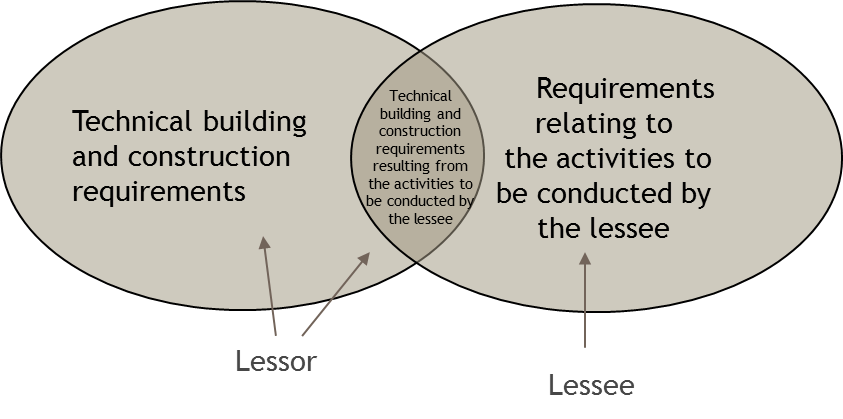 During the lease term: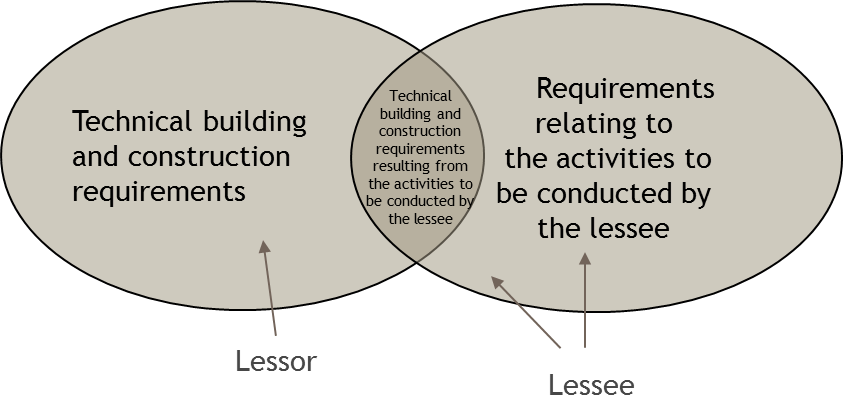 CLAUSE 6 – SUPPLEMENTARY WORDING CONCERNING THE LESSEE’S ACCESS TO THE LEASED OBJECT PRIOR TO HANDOVERIf the Lessee is to have access to the Leased Object prior to handover, the regulations below may be inserted in Clause 6.6. The provision addresses the responsibility of the Lessee for compliance with health, environment and safety requirements in connection with the Lessee’s own installation work on the Leased Object, requirements applicable to such installation work, as well as the liability of the Lessee for damage, etc., in connection with the performance of said work.6.6	For the last […] weeks/months prior to Handover, the Lessee shall be granted access to the Leased Object for purposes of performing its own installation work (the Installation Work) as described in Appendix […]. The Lessee shall engage its own contractors/subcontractors. The Lessee and the Lessee’s contractors/subcontractors shall coordinate progress with the other project participants, in order to ensure that the work of the Lessor is not obstructed. The Lessee and the Lessee’s contractors/subcontractors shall contribute to dialogue and cooperation with the Lessor and others at the building site in order to ensure compliance with health, safety and environment (HSE) requirements in connection with the planning and performance of the Installation Work, and shall in connection therewith inform the Lessor of any risks associated with their own work and the need for coordination of activities to ensure compliance with HSE requirements. The Lessee and the Lessee’s contractors/subcontractors shall comply with the Lessor’s HSE plan and any guidelines and requirements applicable at any given time with regard to visiting and carrying out activities at the Property, including any directions from the main contractor and coordinator. Relevant parts of the Lessor’s HSE plan shall be incorporated into the internal controls of the Lessee and its contractors/subcontractors. The Lessee shall notify the Lessor of any need for changes to the HSE plan that may have an impact on health, environment and safety. The Lessee shall ensure that anyone carrying out any Installation Work at the Leased Object has a valid HSE card. The Installation Work shall comply with all applicable statutes and government regulations, as well as all governmental decisions. The Lessee shall submit necessary documentation of the Installation Work for the Lessor’s management, operation and maintenance of the Leased Object. The Lessee shall be liable for any damage caused by the Lessee or the Lessee’s contractors/subcontractors to the same extent as during the Lease Term, cf. Clause 21.1. The Lessee shall be responsible for the Installation Work prior to Handover and during the Lease Term. The Lessee shall ensure that the Lessee’s contractors/subcontractors have liability insurance on such terms as are customary for the type of work to be carried out. The insurance shall cover liability for damages in relation to any injury, damage and economic loss that may be inflicted on the Lessor or any third party in connection with the performance of the Installation Work.  If only minor installation work, etc., is to be carried out:6.6	For the last […] weeks prior to Handover, the Lessee shall be granted access to the Leased Object for purposes of performing its own preparatory and internal/installation work as described in Appendix […]. The performance of such installation work shall be scheduled such as to accommodate the work of the Lessor’s contractor, in order not to obstruct the progress of the latter. The Lessee and the Lessee’s contractors/subcontractors shall, moreover, comply with the Lessor’s HSE plan and any guidelines and requirements applicable at any given time with regard to visiting and carrying out activities at the Property, including any directions from the main contractor and coordinator. The Installation Work shall be conducted in compliance with all applicable statutes and government regulations, as well as all governmental decisions. The Lessee shall be liable for any damage caused by the Lessee or the Lessee’s contractors/subcontractors to the same extent as during the Lease Term, cf. Clause 21.1.CLAUSE 7 - SUPPLEMENTARY WORDING FOR EXTENSION CLAUSESVersion A:	7.3	The Lessee shall be entitled to extend the Lease Term for a period of […] years on the same terms as under this lease. If the Lessee wishes to exercise such option, this shall be notified in writing to the Lessor no less than [12] months prior to the expiry of the Lease Term. Version B:	7.3	The Lessee shall be entitled to extend the Lease Term for a period of […] years on the same terms as under this lease, subject, however, to the Rent being adjusted to market rent. If the Lessee wishes to exercise such option, this shall be notified in writing to the Lessor no earlier than [18] months prior to, and no later than [12] months prior to, the expiry of the Lease Term.7.4	If the parties have not, within 6 weeks of the option to extend the Lease Term having been exercised by notice to the Lessor, reached agreement as to what constitutes the market rent, such market rent shall be determined by an appraisal commission with final and binding effect for the parties. The parties shall appoint one commission member each. The appointed commission members shall be appraisers/commercial real estate agents with detailed knowledge of the commercial property market in […]. The parties shall each cover 50 % of the costs associated with establishing and completing the commission proceedings.[Comment: One might also here envisage a regulation requiring the parties to submit their own market rent estimates, with the parties only sharing the costs if the ruling of the appraisal commission lies within a specific range between these two estimates.]7.5	The parties shall appoint their commission members no later than 8 weeks after the exercise of the option. The commission members appointed by the parties shall appoint the chairperson of the commission. If the commission members fail to reach agreement on the appointment of the chairperson, such chairperson shall be appointed by the chairperson of the Forum for Commercial Real Estate Agents (or another corresponding organisation/entity).7.6	The commission shall, no later than 10 weeks after the exercise of the option, carry out an inspection of the Leased Object, as well as receive the input of the parties in a simple hearing. Each of the parties shall at the hearing be given sufficient time to communicate their views as to what constitutes the market rent, as well as to present such documentation as the parties may wish to refer to.7.7	In determining the market rent, the commission shall define what would have been the applicable market rent if a corresponding lease had been entered into in the ordinary manner, as per the date on which the commission makes its ruling. The commission shall for such purposes attach weight to all relevant considerations, including the location and condition of the Leased Object, the date of commencement of the extension period, the duration of the extension period, etc. The ruling of the commission shall be issued no later than 2 weeks after the completion of the abovementioned hearing, and shall be sent to the parties in the form of a written statement specifying the relevant market rent. 7.8	The commission’s determination of market rent pursuant to Clause 7.7 shall not constitute arbitration. If the determination of market rent also raises any legal issues on which the parties are not in agreement, the appraisal commission shall only address these to the extent that the parties jointly request it to do so. In such case, Act of 14 May 2004 No. 25 relating to Arbitration shall be applicable, to the extent not otherwise agreed in this Clause as far as concerns any matter on which the provisions of the Arbitration Act are non-mandatory.7.9	The market rent as specified by the commission shall thereafter be the Rent as per the date of commencement of the extension period.CLAUSE 8 - SUGGESTED WORDING – APPENDIX […] – EXAMPLES OF COSTS TO BE COVERED BY THE LESSEEThe below listing is intended as examples of costs to be covered by the Lessee, and is not exhaustive.Energy for heating and illumination of the Leased Object.Municipal charges, including water, sewage, sweeping, waste disposal and any other charges that may be imposed/applied.Property taxCleaning and waste disposal, including all internal cleaning of the Leased Object, extermination/destruction of vermin, pests, etc., external window cleaning, cleaning of sun awning equipment, removal of tagging/graffiti, as well as the renting, transportation and emptying of waste skips, etc.Inspection, servicing and maintenance of lifts, sanitary installations, cooling plant, ventilation plant, all fire-safety installations (including alarms and security devices), gates, heating plant, windows, sun awning equipment, etc.Reception services, guard services, caretaker services.Provision of other services, including gardening and other tidying/maintenance of external areas, removal of snow from external areas, parking spaces, pavements and roofs, transportation of snow from the Property, sweeping and cleaning of the said areas, external caretaker services, etc.CLAUSE 10 – COMMENTS ON THE VALUE ADDED TAX PROVISIONConcerning Clause 10.1:It is here specified what portion of the Leased Object the parties have as per contract signing assumed will be included in the lessor’s voluntary real estate lease registration in the Value Added Tax Register. In order for an area to be included in the lessor’s voluntary registration, such area must be used in one of the following ways:a) 	for activities registered under the Value Added Tax Act;
b) 	by government entities under the supreme control of a municipal council, a county council or another council or board under the Municipality Act or special municipal legislation; orc) 	by inter-municipal and inter-county entities organised under the Municipality Act or special municipal legislation.Any areas leased for private activities that qualify for compensation, for example  schools and nurseries, cannot be included in the lessor’s registration. The same applies to any areas to be used by the lessee to meet housing or welfare needs, for example employee housing and gyms.If an area is used, at the same time, both for purposes that meet the conditions for being included in the lessor’s registration and for purposes that are not included; so-called ”mingling areas”, such area may as a main rule be included in the lessor’s registration. However, this is subject to the condition that the lessee would have had a right of deduction or compensation with regard to such area in the event that the lessee had itself owned the premises. If the VATable turnover of a lessee in relation to a mingling area would not normally exceed 5 % of such lessee’s total turnover relating to the relevant area during the course of a financial year, the said lessee would have had no such right of deduction, and the area cannot be included in the lessor’s registration. However, the said restriction shall not apply if the turnover of the lessee is principally (i.e. no less than 80 %) in the form of financial services that are exempted from Value Added Tax.Alternative A should be ticked if the parties have assumed that the leased object in its entirety is to be included in the lessor’s voluntary registration. Alternative B should be ticked if only parts of the leased object are to be included. Dimensioned drawings with specification of the size of the area shall in such case be attached to the lease.Alternative C should be ticked if the parties have assumed that no part of the leased object is to be included in the lessor’s voluntary registration.NB! An ordinary voluntary registration includes, as a main rule, all leases entered into by the relevant lessor with enterprises that meet the conditions for inclusion in a voluntary registration. If the lessor and the lessee agree to exclude an area from the lessor’s voluntary registration, although such area meets the conditions for inclusion, specific notice to such effect must therefore be given to the Tax Office. However, this does not apply to enterprises that are voluntarily registered by proclamation (see explanation concerning Clause 10.4), since proclamation only encompasses the specific lease proclaimed.  Concerning Clause 10.2:The specification, in Clause 10.1, of what portion of the leased object it has been assumed will be included in the lessor’s voluntary registration as per contract signing forms the basis for what Value Added Tax status the lessee warrants that the leased object shall have throughout the lease term. Any deviation from the assumed Value Added Tax status will, as a main rule, be the responsibility of the lessee, cf. Clause 10.7, with the lessee being liable for the lessor’s loss as the result of any changes in use, subleases, regulatory amendments pertaining to the use/activities of the lessee, etc. However, deviations from the assumed Value Added Tax status as the result of regulatory amendments that do not specifically pertain to the use/activities of the lessee shall be the responsibility of the lessor.Concerning Clause 10.3:This provision implies that the lessor is only entitled to add Value Added Tax on the rent in respect of those areas that the parties have assumed will be included in the lessor’s voluntary registration pursuant to Clause 10.1, cf. the explanation concerning Clause 10.1 above. The lessor cannot add Value Added Tax for areas the parties have assumed will not be included in the lessor’s voluntary registration, even if such areas meet the conditions for inclusion in such registration. This applies both in case said areas met the conditions already at contract signing (but it was nonetheless decided not to include these) and in case the Value Added Tax status of said areas changes during the lease term. If the lessor wants to include such areas in the voluntary registration it must be based on an agreement with the lessee; the lessor cannot decide this unilaterally. The sole exemption from this concerns any areas that become included in the lessor’s registration as the result of mandatory real estate lease registration being introduced by statute. The lessor may in such cases add Value Added Tax when invoicing the rent, etc.  Please recall that notice must be given to the Tax Office in respect of any areas one decides not to include in voluntary registration despite the conditions for such inclusion being met.Concerning Clause 10.4:Note that the lessee needs to apply for voluntary registration in the Value Added Tax Register in respect of the sublease unless the lessee is already registered in the Value Added Tax Register in respect of other VATable activities. The same applies to the sublessee in the event of any sub-sublease. There must be an unbroken chain of voluntary registrations between the Lessor and the ultimate sublessee. If the lessee is registered in the Value Added Tax Register in respect of other VATable activities, voluntary registration may be effected by way of so-called proclamation. Proclamation is done by including a provision in the sublease agreement to the effect that the sublease shall be deemed to be subject to Value Added Tax, and then adding Value Added Tax when invoicing the rent and other services, as well as recording such rent as VATable sales in the accounts.   CLAUSE 11 – SUGGESTED CONTRACT AND GUARANTEE WORDING WHERE A PARENT COMPANY GUARANTEE IS USED INSTEAD OF GUARANTEES AS MENTIONED IN CLAUSE 11Contract wording:The Lessee shall furnish a parent company guarantee as specified below the signature line of this lease agreement, in respect of the timely performance of the obligations of the Lessee under this lease. The guarantee shall be governed by Norwegian law. Any dispute relating to the guarantee shall be resolved before the courts in the jurisdiction of the Property. Guarantee wording:[…], business registration number […], guarantees the timely performance by the Lessee of all its obligations under the lease.CLAUSE 18 – SUPPLEMENTARY WORDING IF THE LESSEE IS SELF-INSUREDIf the lessee is self-insured, the following sentence may be added in Clause 18.1:The Lessee is self-insured. Consequently, the Lessee is under no obligation to arrange insurance, but its liability nonetheless corresponds to that stipulated in this Clause 18.CLAUSE 21 – PUBLIC SECTOR LESSEESClaims against central government bodies are not enforceable, cf. Section 1-2 of the Enforcement Act. Clause 21.2 may be deleted if the lessee is a central government body. As far as other public sector lessees are concerned, the provisions need to be specifically examined from the perspective of Section 1-2 of the Enforcement Act.CLAUSE 26 - SUPPLEMENTARY WORDING CONCERNING ENVIRONMENTAL AGREEMENTIf the parties wish to enter into an environmental agreement as per the signing of the lease, the following wording may be inserted in Clause 26:26.1	The parties shall cooperate in enhancing and evolving the environmental standard of the Leased Object during the Lease Term, by carrying out the environmental measures set out in Appendix […] (the Environmental Agreement). In case of conflict between this lease and the Environmental Agreement concerning matters falling within the scope of the Environmental Agreement, the provisions of the Environmental Agreement shall take precedence.CLAUSE 27 - ALTERNATIVE, EXPANDED WORDING27.1	The parties shall conduct their activities in such a manner that violations of basic human rights do not occur and that decent wages and working conditions are ensured. In order to attend to these obligations, the parties shall establish internal controls tailored to their activities.27.2	This implies, inter alia, that the parties shall actively and systematically:	(i)	prevent work-related crime, such as human trafficking, child labour and social dumping, especially by ensuring fair wages and good working conditions for employees, including employees of subcontractors;	(ii)	ensure freedom of association and prevent discrimination; and	(iii)	comply with health, environmental and safety requirements.27.3	The parties shall, furthermore, take reasonable precautions to prevent money laundering, corruption and influence trading in relation to procurement agreements, tenders and political decisions, etc.27.4	The parties are presumed to have implemented preventive measures to avert breach of their obligations under this Clause 27. 27.5	The parties have a right of access to each other’s documentation and systems for purposes of attending to their social and human rights responsibilities.27.6	The parties shall immediately and of their own accord notify each other in writing of any non-compliance with their obligations under this Clause.27.7	The parties [alternatively only the Lessee] shall guarantee that no person and/or legal entity that owns or otherwise controls the company (directly or indirectly) is included on any UN or EU sanction list. If a person and/or legal entity that owns or controls the Lessor or the Lessee (directly or indirectly) is included on such a list, the other party shall be informed immediately.27.8	If any person and/or legal entity that owns or otherwise controls the company (directly or indirectly) is included on any UN or EU sanction list, this constitutes a material breach of the lease that entitles the other party to terminate the lease, unless the situation has been remedied after a written notice stipulating a reasonable time limit for taking such remedial action.CLAUSE 33 – SUGGESTED CONTRACT WORDING CONCERNING ARBITRATION33.1	This lease shall be governed by Norwegian law.33.2	Any dispute relating to, or having its origin in, this lease, shall be resolved by arbitration pursuant to the Act of 14 May 2004 No. 25 relating to Arbitration. The arbitral tribunal shall comprise three arbitrators, of whom the parties shall appoint one arbitrator each. The arbitrators appointed by the parties shall appoint the third arbitrator, who shall be the chairperson of the arbitral tribunal. The chairperson of the arbitral tribunal shall be a Norwegian lawyer. In the absence of agreement as to the identity of the third arbitrator, such arbitrator shall be appointed by the Chief District Court Judge of the Oslo District Court.33.3	The arbitration shall take place in […], and the language of arbitration shall be Norwegian.33.4	The arbitral proceedings shall be deemed to have commenced when one party sends a request to the opposite party to the effect that the dispute be resolved by arbitration. The arbitration proceedings and the ruling of the arbitral tribunal shall be subject to a duty of confidentiality, and the parties shall enter into, as soon as the arbitral proceedings have commenced, a separate agreement confirming this.Type of leased aream2 GFATotal area ofthe Leased Object